Fieldbus Configuration: Modbus RTU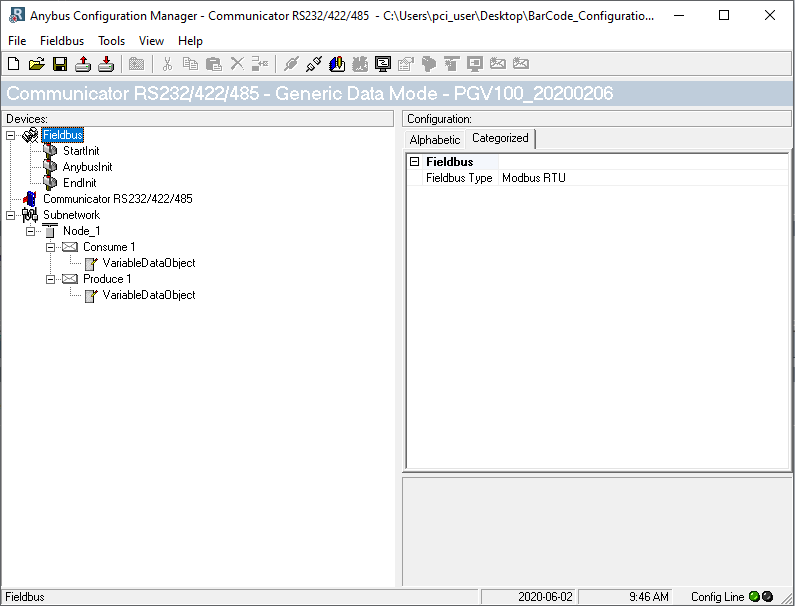 Gateway Configuration: Generic Data Mode.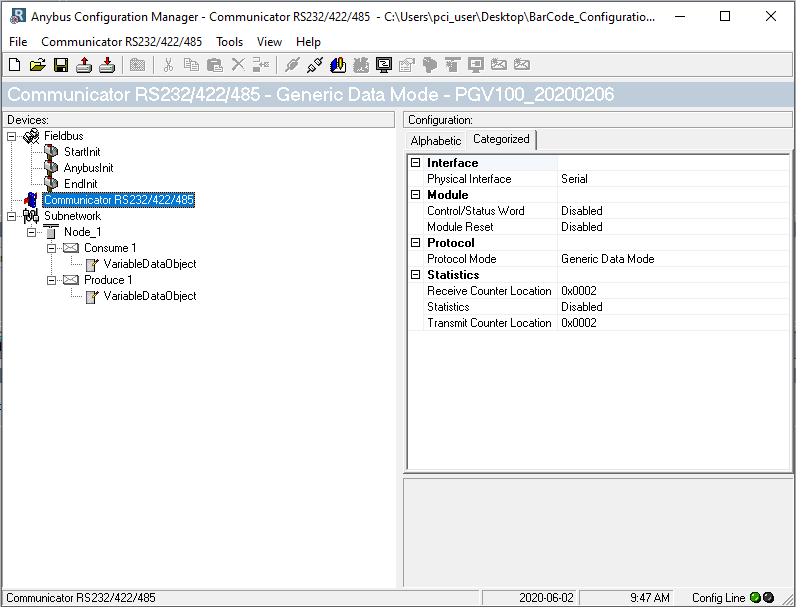 Subnetwork Configuration. RS485. Baudrate: 57600 (minimum speed of the sensor). 8-E-1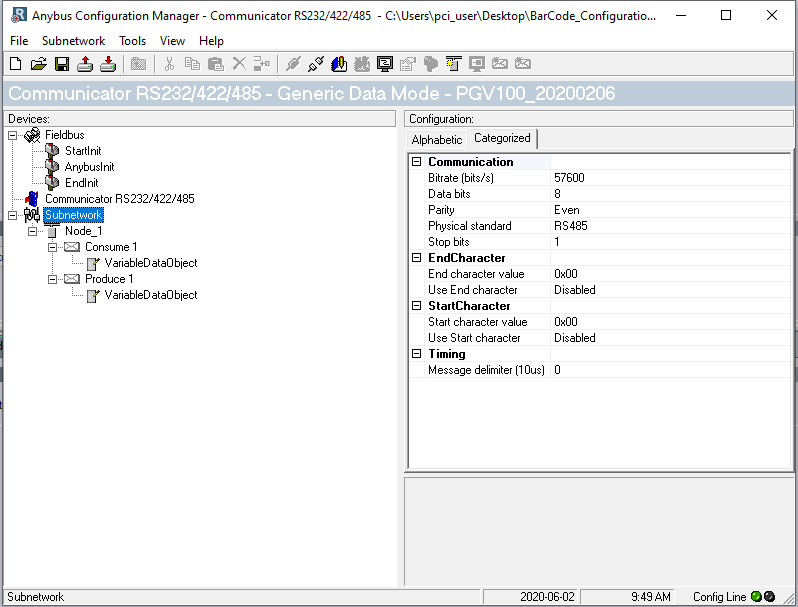 Node Configuration: Slave Addr. 1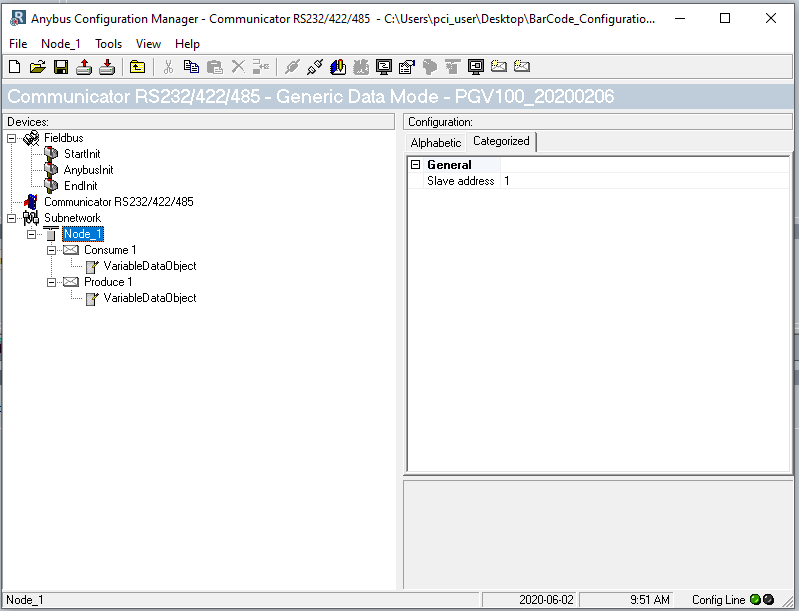 Consume transaction.In order to avoid the LED#5 on in red (transaction error/Time out or subnet stopped) I put the offline timeout time in 0.  Is this ok??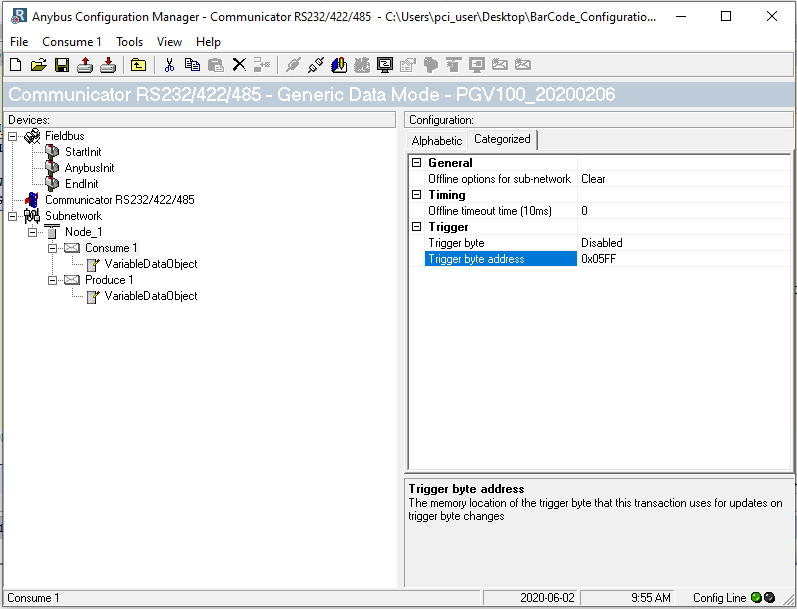 Consume Data: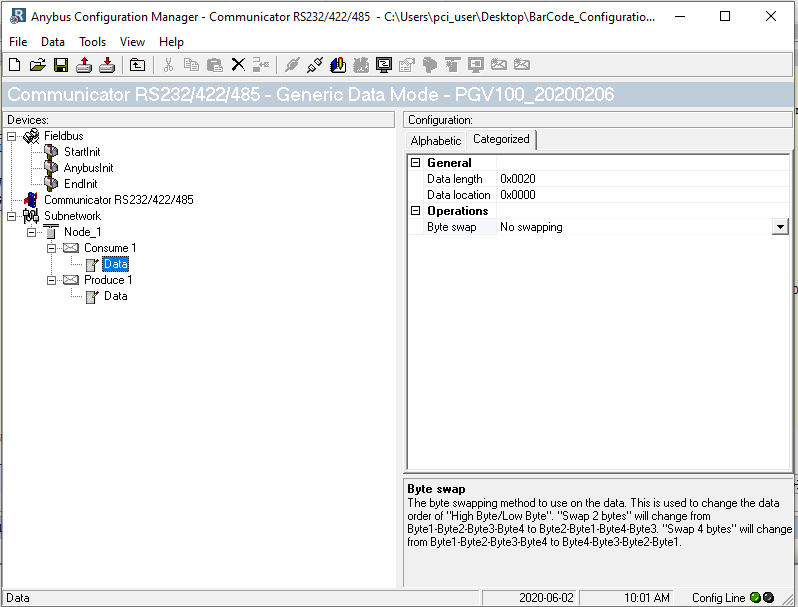 Produce Transaction: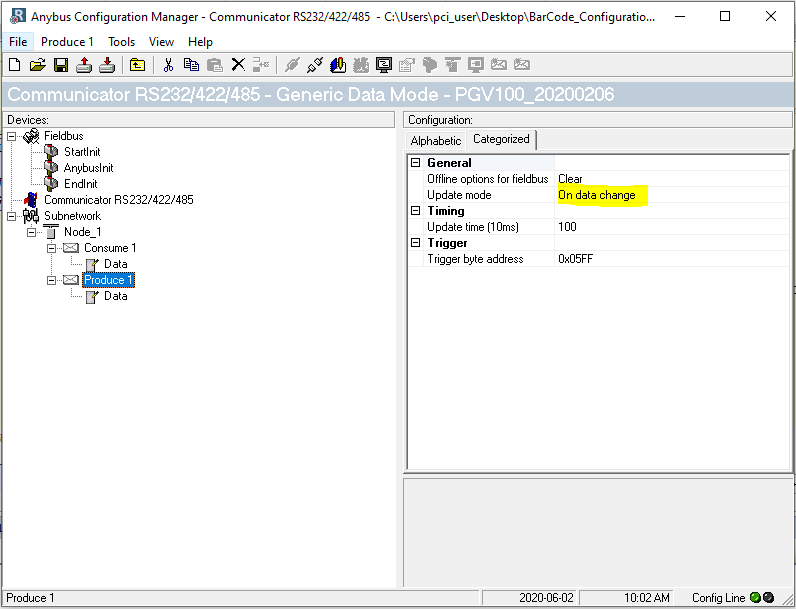 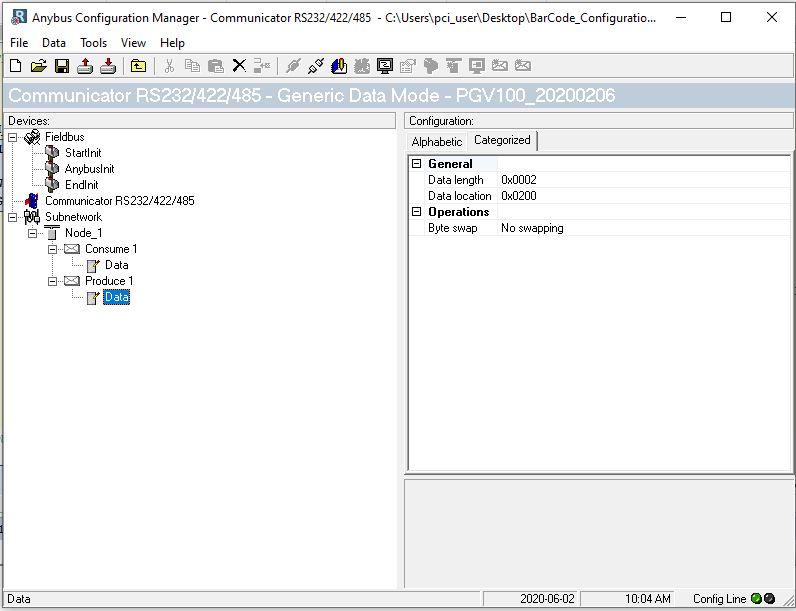 Anybus Configuration switch, Status and connections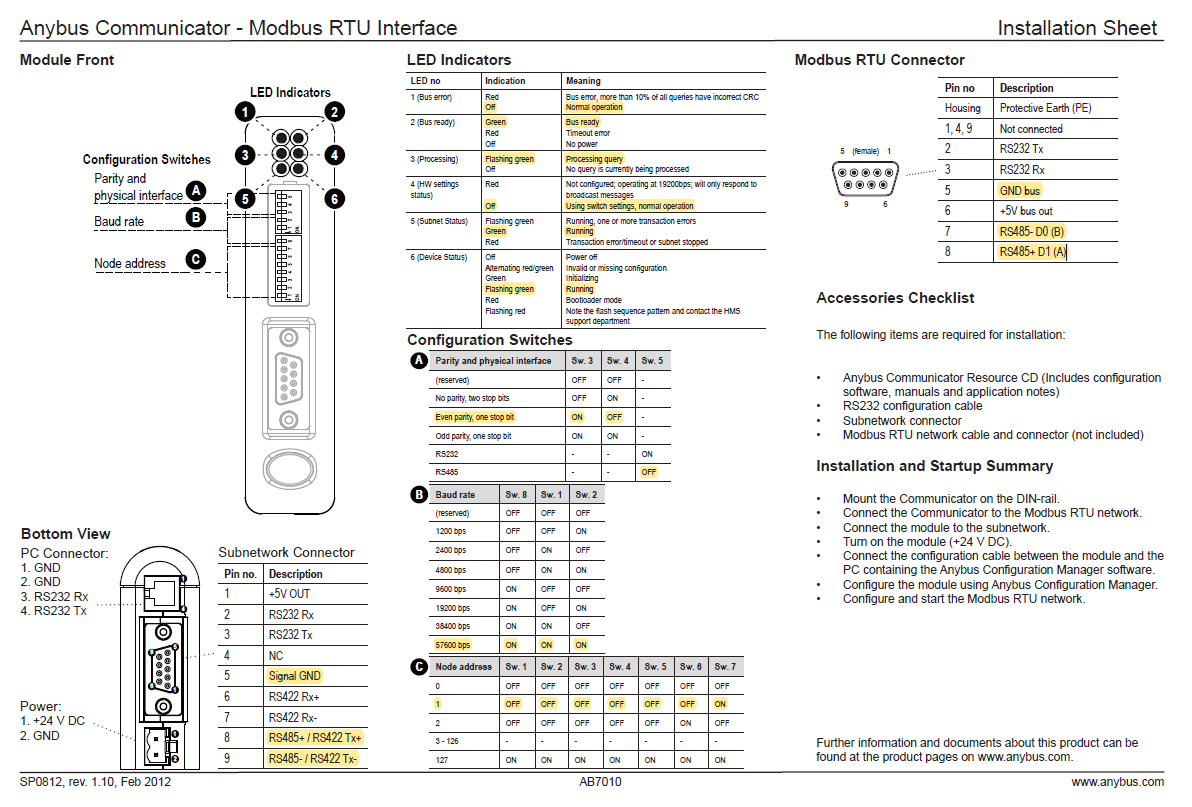 